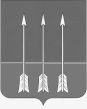 Администрация закрытого административно-территориальногообразования Озерный Тверской областиП О С Т А Н О В Л Е Н И Е30.11.2022                                                                                                        № 217О внесении изменений в Постановление администрации ЗАТО Озерный от 21.04.2020 г.  № 82-Р «Об установлении размера платы, взимаемой с родителей (законных представителей) за присмотр и уход за детьми в муниципальных образовательных организациях, реализующих образовательную программу дошкольного образования, расположенных на территории ЗАТО Озерный Тверской области»В соответствии с Федеральным законом от 29.12.2012 г. № 273-ФЗ «Об образовании в Российской Федерации», законом Тверской области от 17.07.2013 г. № 60-ЗО «О регулировании отдельных вопросов в сфере образования в Тверской области», постановлением Правительства Тверской области от 26.01.2016 года № 17-пп «Об  установлении максимального размера родительской платы за присмотр и уход за детьми в муниципальных образовательных организациях, реализующих образовательную программу дошкольного образования, расположенных на территории Тверской области», постановлением Правительства Тверской области от 30.12.2016 года № 443-пп «О родительской плате за присмотр и уход за ребенком в образовательных организациях, реализующих образовательную программу дошкольного образования», ст. 35, 36 Устава ЗАТО Озерный Тверской области, в целях реализации прав детей на равные возможности получения дошкольного образования, прав родителей по выбору форм получения ребёнком дошкольного образования, п о с т а н о в л я ю:Утвердить изменения, которые вносятся в постановление администрации ЗАТО Озерный от 21.04.2020 г.  № 82-Р «Об установлении размера платы, взимаемой с родителей (законных представителей) за присмотр и уход за детьми в муниципальных образовательных организациях, реализующих образовательную программу дошкольного образования, расположенных на территории ЗАТО Озерный Тверской области».Пункт 1 изложить в новой редакции:«Установить плату, взимаемую с 01 января 2023 года с родителей (законных представителей) за присмотр и уход за детьми (далее - родительская плата) в муниципальных дошкольных образовательных учреждениях ЗАТО Озерный, реализующих образовательную программу дошкольного образования, в размере 90 (Девяносто) рублей 80 копеек в день на одного ребенка.»Контроль за исполнением настоящего постановления возложить 
на руководителя отдела образования И.А. Гаранину.  Опубликовать постановление в газете «Дни Озерного» и разместить на официальном сайте муниципального образования ЗАТО Озерный в сети Интернет (www.ozerny.ru).Данное постановление вступает в силу со дня его подписания, распространяется на правоотношения, возникшие с 01.01.2023 года.   Глава ЗАТО Озерный 	                                 	Н.А. Яковлева